Begriffs-Quiz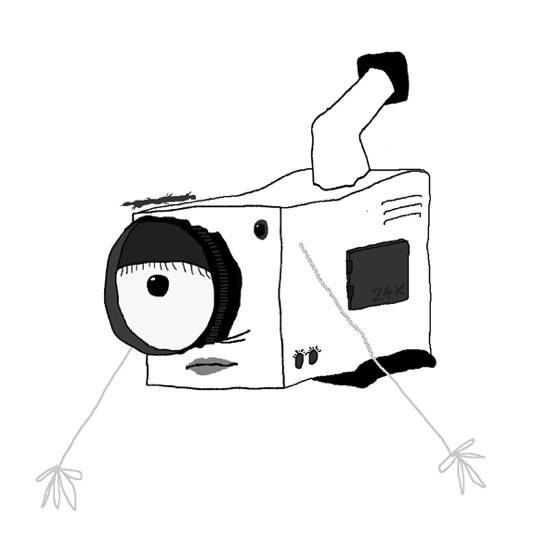 Schreibe die Begriffe zu den passenden Erklärungen:sexistisch – pervers – sexy – pornografisch – sexuell…………………………..…:		sich sexuell attraktiv und anziehend fühlen oder eine andere Person oder Sache so einschätzen…………………………..…:	wird verwendet, um etwas als nicht natürlich, nicht 	oder abstoßend zu bezeichnen…………………………..…:	Texte oder Bilder, die sexuelle Handlungen oder Großaufnahmen von Genitalien zeigen und die der sexuellen Erregung dienen sollen …………………………..…:	hat mit Sexualität (Erotik, Begehren, Erregung …) zu tun …………………………..…:	diskriminierende oder beleidigende Aussagen oder Handlungen gegenüber Mädchen und Frauen aufgrund ihres Geschlechts; Benachteiligung von Frauen und Mädchen gegenüber Jungen und Männern